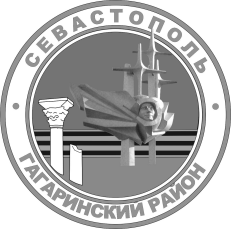 МЕСТНАЯ АДМИНИСТРАЦИЯВНУТРИГОРОДСКОГО МУНИЦИПАЛЬНОГО ОБРАЗОВАНИЯГОРОДА СЕВАСТОПОЛЯГАГАРИНСКИЙ МУНИЦИПАЛЬНЫЙ ОКРУГПОСТАНОВЛЕНИЕ« 14 »  декабря 2022 г.                                                                            № 83  -  ПМАОб утверждении Методики прогнозирования поступлений доходов в бюджет внутригородского муниципального образования города Севастополя Гагаринский муниципальный округ, в отношении которых местная администрация внутригородского муниципального образования города Севастополя Гагаринский муниципальный округ наделена полномочиями главного администратора доходов бюджетаВ соответствии со статьей 160.1 Бюджетного кодекса Российской Федерации, постановлением Правительства Российской Федерации от 23 июня 2016 г. № 574 «Об общих требованиях к методике прогнозирования поступлений доходов в бюджеты бюджетной системы Российской Федерации», местная администрация внутригородского муниципального образования города Севастополя Гагаринский муниципальный округ постановляет:1. Утвердить Методику прогнозирования поступлений доходов в бюджет внутригородского муниципального образования города Севастополя Гагаринский муниципальный округ, в отношении которых местная администрация внутригородского муниципального образования города Севастополя Гагаринский муниципальный округ наделена полномочиями главного администратора доходов бюджета согласно приложению к настоящему постановлению.2. Настоящее постановление вступает в силу с момента его официального обнародования.3.   Признать утратившими силу:- постановление местной администрации внутригородского муниципального образования города Севастополя Гагаринский муниципальный округ от 28 октября 2016 г. № 61-ПМА «Об утверждении Методики прогнозирования      поступлений      доходов    в     бюджет      внутригородского муниципального   образования города Севастополя Гагаринский муниципальный округ, в отношении которых местная администрация внутригородского муниципального образования города Севастополя Гагаринский муниципальный округ наделена полномочиями главного администратора доходов бюджета»;- постановление местной администрации внутригородского муниципального образования города Севастополя Гагаринский муниципальный округ от 14 ноября 2018 г. № 84-ПМА «О внесении изменений в постановление местной администрации внутригородского муниципального образования города Севастополя Гагаринский муниципальный округ от 28 октября 2016 г. 
№ 61-ПМА «Об утверждении Методики прогнозирования поступлений доходов в бюджет внутригородского муниципального образования города Севастополя Гагаринский муниципальный округ, в отношении которых местная администрация внутригородского муниципального образования города Севастополя Гагаринский муниципальный округ наделена полномочиями главного администратора доходов бюджета»;- постановление местной администрации внутригородского муниципального образования города Севастополя Гагаринский муниципальный округ от 20 декабря 2019 г. № 83-ПМА «О внесении изменений в постановление местной администрации внутригородского муниципального образования города Севастополя Гагаринский муниципальный округ от 28 октября 2016 г. 
№ 61-ПМА «Об утверждении Методики прогнозирования поступлений доходов в бюджет внутригородского муниципального образования города Севастополя Гагаринский муниципальный округ, в отношении которых местная администрация внутригородского муниципального образования города Севастополя Гагаринский муниципальный округ наделена полномочиями главного администратора доходов бюджета».4. Контроль за выполнением настоящего постановления возложить на заместителя главы местной администрации внутригородского
муниципального образования города Севастополя Гагаринский муниципальный округ (О.В. Гомонец).Первый заместитель Главыместной администрации                                                                 Ю.В. ИванченкоПриложение к постановлению местной администрации внутригородского муниципального образования города Севастополя Гагаринский муниципальный округот « 14 »  декабря 2022 г.  № 83 - ПМАМЕТОДИКАпрогнозирования поступлений доходов в бюджет внутригородского муниципального образования города Севастополя Гагаринский муниципальный округ, в отношении которых местная администрация внутригородского муниципального образования города Севастополя Гагаринский муниципальный округ наделена полномочиями главного администратора доходов бюджета1. Настоящая Методика прогнозирования поступлений доходов в бюджет внутригородского муниципального образования города Севастополя Гагаринский муниципальный округ, в отношении которых местная администрация внутригородского муниципального образования города Севастополя Гагаринский муниципальный округ наделена полномочиями главного администратора доходов бюджета (далее – Методика), разработана в целях определения объемов поступления доходов в очередном финансовом году и плановом периоде.2. Методика разработана по перечню кодов бюджетной классификации доходов бюджета внутригородского муниципального образования города Севастополя Гагаринский муниципальный округ (далее – местный бюджет), администрируемых местной администрацией внутригородского муниципального образования города Севастополя Гагаринский муниципальный округ (далее – местная администрация).3. Перечень кодов бюджетной классификации доходов местного бюджета, администрируемых местной администрацией утверждается постановлением местной администрации.4. Доходы местного бюджета, администрирование которых осуществляет главный администратор доходов, подразделяются на доходы, прогнозируемые и непрогнозируемые, но фактически поступающие в доход местного бюджета.Прогнозирование непрогнозируемых доходов не осуществляется в связи с невозможностью достоверно определить объемы их поступлений на очередной финансовый год и плановый период.Планируемый объем непрогнозируемых доходов подлежит включению в доходную часть местного бюджета в течение финансового года с учетом документов, устанавливающих соответствующие полномочия и информации о фактическом поступлении доходов.2В течение текущего года, в случае изменения тенденции поступлений по кодам непрогнозируемых доходов в сторону увеличения (уменьшения) производится корректировка планируемых объемов поступлений соответственно в сторону увеличения (уменьшения) до ожидаемого объема поступлений в текущем году.5. Методика прогнозирования составляется с учетом нормативных правовых актов Российской Федерации, решений Совета Гагаринского муниципального округа, постановлений местной администрации. При этом проекты нормативных правовых актов и (или) проекты актов, предусматривающих внесение изменений в соответствующие нормативные правовые акты, могут учитываться при расчете прогнозного объема поступлений доходов по решению финансового отдела местной администрации, ответственного за составление проекта местного бюджета.6.  Прогнозирование доходов бюджета осуществляется на основе:1) показателей прогноза социально-экономического развития Российской Федерации, Правительства Севастополя, местной администрации в случаях, когда прогноз соответствующего вида доходов предусматривает использование показателей социально-экономического развития;2) основных направлений бюджетной и налоговой политики;3) действующего бюджетного и налогового законодательства с учетом предполагаемых изменений.7. Прогнозирование доходов бюджета включает проведение следующих мероприятий:1) мониторинг динамики поступлений неналоговых доходов, основанный на статистических данных не менее чем за 3 года или за весь период поступлений определенных видов доходов в случае, если он не превышает 3 года;2) расчет прогноза поступлений.8. Для расчета прогноза поступлений используются:1) статистическая, бюджетная и налоговая отчетность;2) оценка поступлений доходов в бюджет поселения в текущем финансовом году;3) материалы и сведения, предоставляемые хозяйствующими субъектами.9. Прогнозирование по видам доходов осуществляется в соответствии с приложением к настоящей Методике.Первый заместитель Главыместной администрации                                                               Ю.В. ИванченкоПриложение к Методике,прогнозирования поступлений доходов в бюджет внутригородского муниципального образования города Севастополя Гагаринский муниципальный округ, в отношении которых местная администрация внутригородского муниципального образования города Севастополя Гагаринский муниципальный округ наделена полномочиями главного администратора доходов бюджетаот « 14 »  декабря 2022 г.  № 83  - ПМАПрогнозирование поступлений доходов местного бюджетаПервый заместитель  Главы местной администрации                                                                                                                                             Ю.В. Иванченко№
п/пКод главного администратора доходовНаименование главного администратора доходовКБК Наименование
КБК доходовНаименование метода расчетаФормула расчетаАлгоритм расчетаОписание показателей1920Местная администрация внутригородского муниципального образования города Севастополя Гагаринский муниципальный округ (далее – местная администрация)1 11 09043 03 0000 120Прочие поступления от использования имущества, находящегося в собственности внутригородских муниципальных образований городов федерального значения (за исключением имущества муниципальных бюджетных и автономных учреждений, а также имущества муниципальных унитарных предприятий, в том числе казенных)метод усредненияДПп = (ДПт-1 + ДПт-2  + ДПт-3) / 3ДПп – прогноз доходов, поступающих от использования имущества, находящегося в собственности внутригородских муниципальных образований городов федерального значения (за исключением имущества муниципальных бюджетных и автономных учреждений, а также имущества муниципальных унитарных предприятий, в том числе казенных);ДПт-1 , ДПт-2 , ДПт-3 – фактические поступления доходов от использования имущества;т – текущий год2.920Местная администрация 1 13 02063 03 0000 130Доходы, поступающие в порядке возмещения расходов, понесенных в связи с эксплуатацией имущества внутригородских муниципальных образований городов федерального значенияметод усредненияДПп = (ДПт-1 + ДПт-2  + ДПт-3) / 3ДПп – прогноз доходов, поступающих в порядке возмещения расходов, понесенных в связи с эксплуатацией имущества внутригородских муниципальных образований городов федерального значения;ДПт-1 , ДПт-2 , ДПт-3 – фактические поступления доходов, поступающих в порядке возмещения расходов, понесенных в связи с эксплуатацией имущества внутригородских муниципальных образований городов федерального значения;т – текущий год3.920Местная администрация1 13 02993 03 0000 130Прочие доходы от компенсации затрат бюджетов внутригородских муниципальных образований городов федерального значенияметод усредненияДПп = (ДПт-1 + ДПт-2  + ДПт-3) / 3ДПп – прогноз доходов, поступающих от компенсации затрат бюджетов внутригородских муниципальных образований городов федерального значения;ДПт-1 , ДПт-2 , ДПт-3 – фактические поступления доходов, от компенсации затрат бюджетов внутригородских муниципальных образований городов федерального значения;т – текущий год4.920Местная администрация1 16 02010 02 0000 140Административные штрафы, установленные законами субъектов Российской Федерации об административных правонарушениях, за нарушение законов и иных нормативных правовых актов субъектов Российской ФедерацииМетод прямого расчета или метод усредненияПш = ∑S  /3Алгоритм расчета прогнозных показателей поступлений доходов в виде административных штрафов определяется на основании количества правонарушений и размером платежа за каждое правонарушение.Определение прогнозного количества правонарушений, основывается на отчетных данных не менее чем за три года или за весь период закрепления в законодательстве соответствующего правонарушения в случае, если этот период не превышает трех лет.В случае, если рассчитать прогнозную сумму поступлений штрафных санкций выше указанным путем невозможно, прогноз поступлений штрафных санкций на очередной финансовый год и на плановый период рассчитывается исходя из ожидаемого поступления в году, предшествующем планируемому, с применением коэффициента дефлятора на планируемый период.Если показатели по указанному в данном пункте доходу при утверждении местного бюджета были приняты равными нулю, то в случаи их поступления в местный бюджет в текущем финансовом году (в ходе исполнения местного бюджета) показатели дохода корректируются с учетом фактического поступления.Пш – прогнозируемые денежные взыскания (штрафы) зачисляемые в бюджет муниципальных образований.S - поступления от денежных взысканий (штрафов) (в расчет принимаются показатели за последние три отчетных года).5.920Местная администрация1 16 07010 03 0000 140Штрафы, неустойки, пени, уплаченные в случае просрочки исполнения поставщиком (подрядчиком, исполнителем) обязательств, предусмотренных муниципальным контрактом, заключенным муниципальным органом, казенным учреждением внутригородского муниципального образования города федерального значения (муниципальным)Метод прямого расчета или метод усредненияПш = ∑S  /3Алгоритм расчета прогнозных показателей поступлений доходов в виде административных штрафов определяется на основании количества правонарушений и размером платежа за каждое правонарушение.Определение прогнозного количества правонарушений, основывается на отчетных данных не менее чем за три года или за весь период закрепления в законодательстве соответствующего правонарушения в случае, если этот период не превышает трех лет.В случае, если рассчитать прогнозную сумму поступлений штрафных санкций выше указанным путем невозможно, прогноз поступлений штрафных санкций на очередной финансовый год и на плановый период рассчитывается исходя из ожидаемого поступления в году, предшествующем планируемому, с применением коэффициента дефлятора на планируемый период.Если показатели по указанному в данном пункте доходу при утверждении местного бюджета были приняты равными нулю, то в случаи их поступления в местный бюджет в текущем финансовом году (в ходе исполнения местного бюджета) показатели дохода корректируются с учетом фактического поступления.Пш – прогнозируемые денежные взыскания (штрафы) зачисляемые в бюджет муниципальных образований.S - поступления от денежных взысканий (штрафов) (в расчет принимаются показатели за последние три отчетных года).6.920Местная администрация1 16 07090 03 0000 140Иные штрафы, неустойки, пени, уплаченные в соответствии с законом или договором в случае неисполнения или ненадлежащего исполнения обязательств перед муниципальным органом, (муниципальным казенным учреждением) внутригородского муниципального образования города федерального значенияМетод прямого расчета или метод усредненияПш = ∑S  /3Алгоритм расчета прогнозных показателей поступлений доходов в виде административных штрафов определяется на основании количества правонарушений и размером платежа за каждое правонарушение.Определение прогнозного количества правонарушений, основывается на отчетных данных не менее чем за три года или за весь период закрепления в законодательстве соответствующего правонарушения в случае, если этот период не превышает трех лет.В случае, если рассчитать прогнозную сумму поступлений штрафных санкций выше указанным путем невозможно, прогноз поступлений штрафных санкций на очередной финансовый год и на плановый период рассчитывается исходя из ожидаемого поступления в году, предшествующем планируемому, с применением коэффициента дефлятора на планируемый период.Если показатели по указанному в данном пункте доходу при утверждении местного бюджета были приняты равными нулю, то в случаи их поступления в местный бюджет в текущем финансовом году (в ходе исполнения местного бюджета) показатели дохода корректируются с учетом фактического поступления.Пш – прогнозируемые денежные взыскания (штрафы) зачисляемые в бюджет муниципальных образований.S - поступления от денежных взысканий (штрафов) (в расчет принимаются показатели за последние три отчетных года).7.920Местная администрация1 16 10030 03 0000 140Платежи по искам о возмещении ущерба, а также платежи, уплачиваемые при добровольном возмещении ущерба, причиненного муниципальному имуществу внутригородского муниципального образования города федерального значения (за исключением имущества, закрепленного за муниципальными бюджетными (автономными) учреждениями, унитарными предприятиями)Прямой расчетНе устанавливаетсяПоказатели по указанному в данном пункте доходу при утверждении местного бюджета принимаются равными нулю, так как данные виды доходов относятся к категории не поддающихся объективному прогнозированию в связи с не системностью их поступления и непредсказуемостью их образования. Показатели поступлений доходов в текущем финансовом году корректируются в ходе исполнения местного бюджета с учетом фактического поступления средств в местный бюджетОбъем фактических поступлений средств в местный бюджет в текущем финансовом году в соответствии с исполнительными документами8.920Местная администрация1 16 10031 03 0000 140Возмещение ущерба при возникновении страховых случаев, когда выгодоприобретателями выступают получатели средств бюджета внутригородского муниципального образования города федерального значенияПрямой расчетНе устанавливаетсяПоказатели по указанному в данном пункте доходу при утверждении местного бюджета принимаются равными нулю, так как данные виды доходов относятся к категории не поддающихся объективному прогнозированию в связи с не системностью их поступления и непредсказуемостью их образованияОбъем фактических поступлений средств в местный бюджет в текущем финансовом году в соответствии с исполнительными документами9.920Местная администрация1 16 10032 03 0000 140Прочее возмещение ущерба, причиненного муниципальному имуществу внутригородского муниципального образования города федерального значения (за исключением имущества, закрепленного за муниципальными бюджетными (автономными) учреждениями, унитарными предприятиями)Прямой расчетНе устанавливаетсяПоказатели по указанному в данном пункте доходу при утверждении местного бюджета принимаются равными нулю, так как данные виды доходов относятся к категории не поддающихся объективному прогнозированию в связи с не системностью их поступления и непредсказуемостью их образования. Показатели поступлений доходов, указанных в настоящем пункте, в текущем финансовом году корректируются в ходе исполнения местного бюджета с учетом фактического поступления средств в местный бюджетОбъем фактических поступлений средств в местный бюджет в текущем финансовом году в соответствии с исполнительными документами10.920Местная администрация1 16 10061 03 0000 140Платежи в целях возмещения убытков, причиненных уклонением от заключения с муниципальным органом внутригородского муниципального образования города федерального значения (муниципальным казенным учреждением) муниципального контракта, а также иные денежные средства, подлежащие зачислению в бюджет внутригородского муниципального образования города федерального значения за нарушение законодательства Российской Федерации о контрактной системе в сфере закупок товаров, работ, услуг для обеспечения государственных и муниципальных нужд (за исключением муниципального контракта, финансируемого за счет средств муниципального дорожного фонда)Прямой расчетНе устанавливаетсяПоказатели по указанному в данном пункте доходу при утверждении местного бюджета принимаются равными нулю, так как данные виды доходов относятся к категории не поддающихся объективному прогнозированию в связи с не системностью их поступления и непредсказуемостью их образования. Показатели поступлений доходов в текущем финансовом году корректируются в ходе исполнения местного бюджета с учетом фактического поступления средств в местный бюджетОбъем фактических поступлений средств в местный бюджет в текущем финансовом году в соответствии с исполнительными документами11.920Местная администрация1 16 10081 03 0000 140Платежи в целях возмещения ущерба при расторжении муниципального контракта, заключенного с муниципальным органом внутригородского муниципального образования города федерального значения (муниципальным казенным учреждением), в связи с односторонним отказом исполнителя (подрядчика) от его исполнения (за исключением муниципального контракта, финансируемого за счет средств муниципального дорожного фонда)Прямой расчетНе устанавливаетсяПоказатели по указанному в данном пункте доходу при утверждении местного бюджета принимаются равными нулю, так как данные виды доходов относятся к категории не поддающихся объективному прогнозированию в связи с не системностью их поступления и непредсказуемостью их образования. Показатели поступлений доходов в текущем финансовом году корректируются в ходе исполнения местного бюджета с учетом фактического поступления средств в местный бюджетОбъем фактических поступлений средств в местный бюджет в текущем финансовом году в соответствии с исполнительными документами12.920Местная администрация1 16 10100 03 0000 140Денежные взыскания, налагаемые в возмещение ущерба, причиненного в результате незаконного или нецелевого использования бюджетных средств (в части бюджетов внутригородских муниципальных образований городов федерального значения)Прямой расчетНе устанавливаетсяПоказатели по указанному в данном пункте доходу при утверждении местного бюджета принимаются равными нулю, так как данные виды доходов относятся к категории не поддающихся объективному прогнозированию в связи с не системностью их поступления и непредсказуемостью их образования. Показатели поступлений доходов в текущем финансовом году корректируются в ходе исполнения местного бюджета с учетом фактического поступления средств в местный бюджетОбъем фактических поступлений средств в местный бюджет в текущем финансовом году в соответствии с исполнительными документами13.920Местная администрация1 16 10123 01 0000 140Доходы от денежных взысканий (штрафов), поступающие в счет погашения задолженности, образовавшейся до 1 января 2020 года, подлежащие зачислению в бюджет муниципального образования по нормативам, действующим до 1 января 2019 годаПрямой расчетНе устанавливаетсяПоказатели по указанному в данном пункте доходу при утверждении местного бюджета принимаются равными нулю, так как данные виды доходов относятся к категории не поддающихся объективному прогнозированию в связи с не системностью их поступления и непредсказуемостью их образования. Показатели поступлений доходов в текущем финансовом году корректируются в ходе исполнения местного бюджета с учетом фактического поступления средств в местный бюджетОбъем фактических поступлений средств в местный бюджет в текущем финансовом году в соответствии с исполнительными документами14.920Местная администрация1 17 01030 03 0000 180Невыясненные поступления, зачисляемые в бюджеты внутригородских муниципальных образований городов федерального значенияПрямой расчетНе устанавливаетсяПрогнозирование вышеуказанных доходов не осуществляется в связи с невозможностью достоверно определить объемы поступлений на очередной финансовый год и плановый период. Прогнозируемый объем указанных доходов подлежит включению в доходную часть местного бюджета в течение финансового года с учетом информации о фактическом поступлении.Объем фактических поступлений средств в местный бюджет в текущем финансовом году в соответствии с исполнительными документами15.920Местная администрация1 17 05030 03 0000 180Прочие неналоговые доходы бюджетов внутригородских муниципальных образований городов федерального значенияПрямой расчетНе устанавливаетсяПрогнозирование вышеуказанных доходов не осуществляется в связи с невозможностью достоверно определить объемы поступлений на очередной финансовый год и плановый период. Прогнозируемый объем указанных доходов подлежит включению в доходную часть местного бюджета в течение финансового года с учетом информации о фактическом поступлении.Объем фактических поступлений средств в местный бюджет в текущем финансовом году в соответствии с исполнительными документами16.920Местная администрация2 02 15001 03 0000 150Дотации бюджетам внутригородских муниципальных образований городов федерального значения на выравнивание бюджетной обеспеченностиПрямой расчетНе устанавливаетсяПрогнозный объем поступлений определяется в полном соответствии с суммами, предусмотренными (утвержденными) для внутригородских муниципальных образований города Севастополя законом (проектом закона) о бюджете города Севастополя на очередной финансовый год и на плановый период.Если годовой объем поступлений для местного бюджета утвержден указанным правовым актом (проектом правового акта) только на очередной финансовый год, определение прогнозного объема поступлений на годы планового периода не производится.Объем фактических поступлений средств в местный бюджет в текущем финансовом году в соответствии с исполнительными документами17.920Местная администрация2 02 29998 03 0000 150Субсидия бюджетам внутригородских муниципальных образований городов федерального значения на финансовое обеспечение отдельных полномочийПрямой расчетНе устанавливаетсяПрогнозный объем поступлений определяется в полном соответствии с суммами, предусмотренными (утвержденными) для внутригородских муниципальных образований города Севастополя законом (проектом закона) о бюджете города Севастополя на очередной финансовый год и на плановый период.Если годовой объем поступлений для местного бюджета утвержден указанным правовым актом (проектом правового акта) только на очередной финансовый год, определение прогнозного объема поступлений на годы планового периода не производится.Объем фактических поступлений средств в местный бюджет в текущем финансовом году в соответствии с исполнительными документами18.920Местная администрация2 02 30024 03 0000 150Субвенции бюджетам внутригородских муниципальных образований городов федерального значения на выполнение передаваемых полномочий субъектов Российской ФедерацииПрямой расчетНе устанавливаетсяПрогнозный объем поступлений определяется в полном соответствии с суммами, предусмотренными (утвержденными) для внутригородских муниципальных образований города Севастополя законом (проектом закона) о бюджете города Севастополя на очередной финансовый год и на плановый период.Если годовой объем поступлений для местного бюджета утвержден указанным правовым актом (проектом правового акта) только на очередной финансовый год, определение прогнозного объема поступлений на годы планового периода не производится.Объем фактических поступлений средств в местный бюджет в текущем финансовом году в соответствии с исполнительными документами19.920Местная администрация2 02 49999 03 0000 150Прочие межбюджетные трансферты, передаваемые бюджетам внутригородских муниципальных образований городов федерального значенияПрямой расчетНе устанавливаетсяПрогнозный объем поступлений определяется в полном соответствии с суммами, предусмотренными (утвержденными) для внутригородских муниципальных образований города Севастополя законом (проектом закона) о бюджете города Севастополя на очередной финансовый год и на плановый период.Если годовой объем поступлений для местного бюджета утвержден указанным правовым актом (проектом правового акта) только на очередной финансовый год, определение прогнозного объема поступлений на годы планового периода не производится.Объем фактических поступлений средств в местный бюджет в текущем финансовом году в соответствии с исполнительными документами20.920Местная администрация2 03 03020 03 0000 150Поступления от денежных пожертвований, предоставляемых государственными (муниципальными) организациями получателям средств бюджетов внутригородских муниципальных образований городов федерального значенияПрямой расчетНе устанавливаетсяПрогнозирование вышеуказанных доходов не осуществляется в связи с невозможностью достоверно определить объемы поступлений на очередной финансовый год и плановый период. Прогнозируемый объем указанных доходов подлежит включению в доходную часть местного бюджета в течение финансового года с учетом информации о фактическом поступлении.Объем фактических поступлений средств в местный бюджет в текущем финансовом году в соответствии с исполнительными документами21.920Местная администрация2 04 03020 03 0000 150Поступления от денежных пожертвований, предоставляемых негосударственными организациями получателям средств бюджетов внутригородских муниципальных образований городов федерального значенияПрямой расчетНе устанавливаетсяПрогнозирование вышеуказанных доходов не осуществляется в связи с невозможностью достоверно определить объемы поступлений на очередной финансовый год и плановый период. Прогнозируемый объем указанных доходов подлежит включению в доходную часть местного бюджета в течение финансового года с учетом информации о фактическом поступлении.Объем фактических поступлений средств в местный бюджет в текущем финансовом году в соответствии с исполнительными документами22.920Местная администрация2 04 03099 03 0000 150Прочие безвозмездные поступления от негосударственных организаций в бюджеты внутригородских муниципальных образований городов федерального значенияПрямой расчетНе устанавливаетсяПрогнозирование вышеуказанных доходов не осуществляется в связи с невозможностью достоверно определить объемы поступлений на очередной финансовый год и плановый период. Прогнозируемый объем указанных доходов подлежит включению в доходную часть местного бюджета в течение финансового года с учетом информации о фактическом поступлении.Объем фактических поступлений средств в местный бюджет в текущем финансовом году в соответствии с исполнительными документами23.920Местная администрация2 07 03010 03 0000 150Поступления от денежных пожертвований, предоставляемых физическими лицами получателям средств бюджетов внутригородских муниципальных образований городов федерального значенияПрямой расчетНе устанавливаетсяПрогнозирование вышеуказанных доходов не осуществляется в связи с невозможностью достоверно определить объемы поступлений на очередной финансовый год и плановый период. Прогнозируемый объем указанных доходов подлежит включению в доходную часть местного бюджета в течение финансового года с учетом информации о фактическом поступлении.Объем фактических поступлений средств в местный бюджет в текущем финансовом году в соответствии с исполнительными документами24.920Местная администрация2 07 03020 03 0000 150Прочие безвозмездные поступления в бюджеты внутригородских муниципальных образований городов федерального значенияПрямой расчетНе устанавливаетсяПрогнозирование вышеуказанных доходов не осуществляется в связи с невозможностью достоверно определить объемы поступлений на очередной финансовый год и плановый период. Прогнозируемый объем указанных доходов подлежит включению в доходную часть местного бюджета в течение финансового года с учетом информации о фактическом поступлении.Объем фактических поступлений средств в местный бюджет в текущем финансовом году в соответствии с исполнительными документами25.920Местная администрация2 08 03000 03 0000 150Перечисления из бюджетов внутригородских муниципальных образований городов федерального значения (в бюджеты внутригородских муниципальных образований городов федерального значения) для осуществления возврата (зачета) излишне уплаченных или излишне взысканных сумм налогов, сборов и иных платежей, а также сумм процентов за несвоевременное осуществление такого возврата и процентов, начисленных на излишне взысканные суммы--Плановые показатели не устанавливаются-26.920Местная администрация2 19 00000 03 0000 150Возврат остатков субсидий, субвенций и иных межбюджетных трансфертов, имеющих целевое назначение, прошлых лет из бюджетов внутригородских муниципальных образований городов федерального значения--Прогнозирование не осуществляется в связи с невозможностью достоверно определить объемы неиспользованных по состоянию на 1 января очередного финансового года остатков целевых средств.Прогнозируемый объем поступлений имеет отрицательное значение